بسم الله الرحمن الرحيمرائد النشاط		مدير المدرسة            عبدالله بن معيبد الحربي	                  الختم	              علي احمد الزهرانيالمملكة العربية السعودية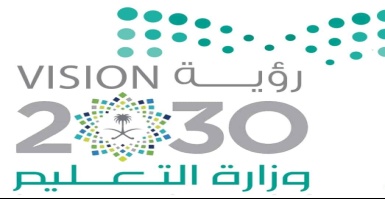 وزارة التعليمإدارة التعليم بمحافظة الخرجمدرسة أنس بن مالك الابتدائيةالنشاط الطلابيتقرير عن برنامجبيانات لبرنامج :بيانات لبرنامج :اسم البرنامجأسبوع الفضاء العالمياسم المجال المنفذالعلميتاريخ التنفيذ8/3 إلى  17/3 /1444 هــعدد المستفيدين665 طالبفكرة عن البرنامجالمعلمون المشاركون بالبرنامجنفذت المدرسة أسبوع الفضاء من خلال إقامة مسابقات ثقافية وفنية وأقامه محاضرة تهدف إلى تعريف الطلاب وتوضيح أهمية علم الفضاء وربطة بالمنهج المدرسي وفي نهاية الأسبوع تم تكريم الطلاب الفائزين  من قبل مدير المدرسة0رائد النشاط / عبدالله معيبد الحربيتوثيق البرنامج :توثيق البرنامج :©